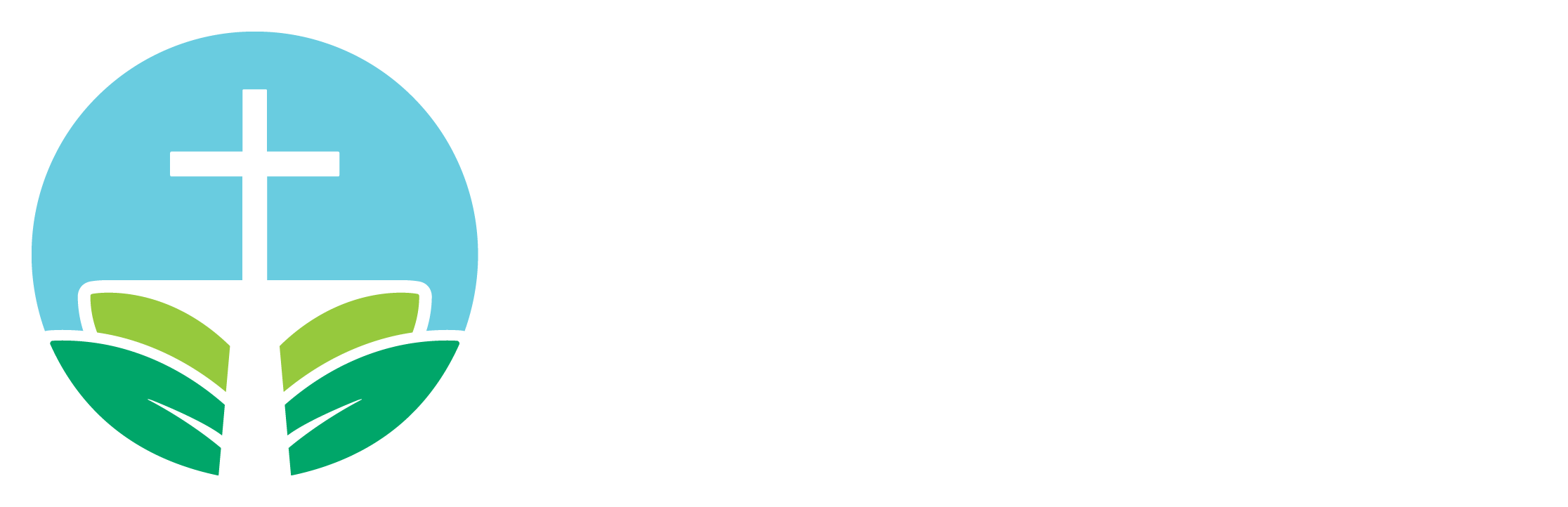 The mission of Salem Covenant Church is to inspire and equip all generations to:CONNECT   ●   GROW   ●   GOSalem Covenant ChurchLeadership ApplicationIf you are interested in being considered for service in a leadership role at Salem, please complete this application and return to Church Chair, Karla Walker (Salem mailbox or skgjs@comcast.net). Leadership roles include being a member of the Leadership Team, Nominating Committee, or special task forces and temporary committees created by the Leadership Team.  Position DescriptionsLeadership Team Engages in strategic planningOversees mission and ministry at SalemProposes annual budget, vision theme, long-term goalsMeets once a month (twice in May and June), plus quarterly retreats on Saturday morningsSee attached document (“Expectations for Leadership Team Members”) for more detailsNominating Committee Nominates potential members of the Leadership Team and Nominating CommitteeMeets regularly in May-June, leading up to the Annual Meeting in JulyTask forces and temporary committees (as needed)Appointed and given charges by the Leadership TeamLength of service varies by nature of the task force/committeeLeadership ApplicationName: Address: Phone Number: E-Mail Address: When did you become a member of Salem? List ways that you have served at Salem or other churches in the past: I am interested in being considered for service on: (check all that apply) Leadership Team  Nominating Committee  Task forces or temporary committees Please write short responses to each of the following questions:Briefly tell us your story of Salem: How did you first come here? Why did you decide to become a member? What’s an especially positive experience you’ve had at Salem recently?What do you see as the biggest strengths of Salem? Where does it need to improve in the next 5-10 years?In your opinion, what are the most important characteristics of someone serving in leadership at Salem?What distinctive abilities, expertise, experiences, or attributes do you think you would bring to the leadership of Salem Covenant? What do you think would be most challenging for you about serving in a position of leadership?